Гуманитарный проектучреждения «Краснопольский районный центр социального обслуживания населения»1. Название проекта: «Новые возможности» (1-2 фото)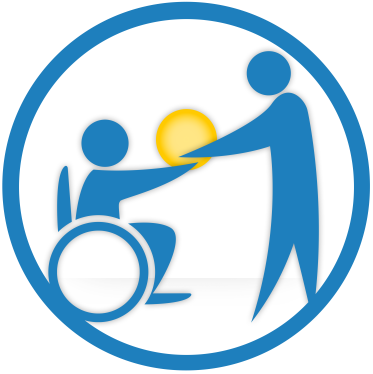 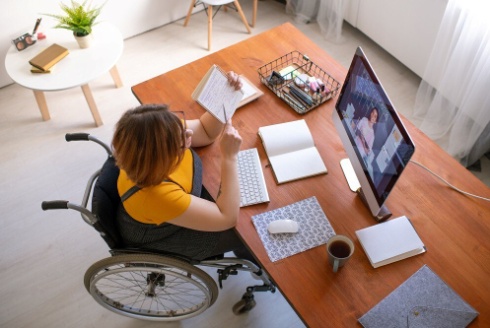 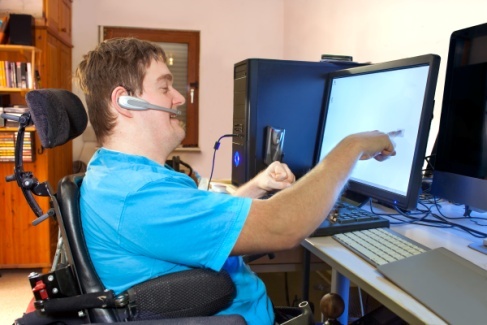 2. Срок реализации проекта: 12 месяцев3. Организация – заявитель, предлагающая гуманитарный проект:  учреждение «Краснопольский районный центр социального обслуживания населения»4. Цель проекта: адаптация инвалидов и людей пожилого возраста в информационной среде с использованием интерактивных сервисов и онлайн-площадок для реализации своих потребностей и интересов путем оказания дистанционного социального обслуживания. 5. Задачи, планируемые к выполнению в рамках реализации проекта: - оснастить отделение социальной реабилитации, абилитации инвалидов и дневного пребывания для граждан пожилого возраста планшетами, веб-камерами;- обеспечить группу получателей дистанционных услуг средствами связи, интернетом (смартфоны, планшеты);- разработать дистанционный курс занятий для маломобильных граждан по развитию социально-коммуникативных и познавательных навыков, творческой самореализации. 6. Целевая группа: инвалиды 1, 2 группы, имеющие резко выраженные способности к передвижению (ФК4), семьи, воспитывающие детей с инвалидностью, закончивших освоение специального образования, проживающие на территории Краснопольского района. 7. Обоснование проекта: В Краснопольском районе поживают 1315 лиц с инвалидностью, в том числе: 22 инвалида-колясочника. В связи с состоянием здоровья более 20 граждан не могут ежедневно посещать учреждения социального обслуживания, однако при этом имеют потребность в общении, развитии познавательных навыков и творческой самореализации, более 20 родственникам тяжелобольных людей требуется дистанционное оказание социально-психологической поддержки. 8. Краткое описание мероприятий в рамках проекта: 	9. Общий объем финансирования (в долларах США):10. Ожидаемый результат: - увеличение охвата маломобильных граждан социальным обслуживанием; -адаптация не менее 20 инвалидов и людей пожилого возраста в информационной среде, приобретение ими навыков использования интерактивных сервисов и онлайн-площадок для реализации своих потребностей и интересов; - наличие оснащенной базы отделения социальной реабилитации, абилитации инвалидов и дневного пребывания для граждан пожилого возраста, последующего оказания дистанционного социального обслуживания.11. Устойчивость проекта:- повышение качества жизни маломобильных граждан, их конкурентно способности; возможность продолжения проекта с имеющимися мобильными устройства и поддержкой группы других получателей социальных услуг. 12. Место реализации проекта (область/район, город): Республика Беларусь, Могилевская область, г.п. Краснополье, ул. Советская, д. 19/213. Контактное лицо:ФИО: Демьянова Елена ЛеонидовнаДолжность: директор учреждения «Краснопольский районный центр социального обслуживания населения»Телефон: +3752238 71 7 79.Адрес электронной почты: mail@krasnopoliercson.by14. Деятельность после окончания проекта: после завершения финансовой поддержки со стороны донора проект будет продолжен. Будем рады сотрудничеству!Humanitarian projectinstitutions "Krasnopolsky district center for social services of the population"1. Project name: "New  opportunities" (1-2 photos)2. Project implementation period: 12 months3. An applicant organization offering a humanitarian project: institution "Krasnopolsky district center for social services of the population"4. The purpose of the project: adaptation of disabled and elderly people in the information environment using interactive services and online platforms to realize their needs and interests by providing remote social services.5. Tasks planned for implementation within the framework of the project: - equip the department of social rehabilitation, habilitation of the disabled and day care for elderly citizens with tablets, webcams;- to provide a group of recipients of remote services with means of communication, the Internet (tablets);- to develop a distance learning course for people with limited mobility on the development of social, communicative and cognitive skills, creative self-realization.6. The Target group: disabled people of groups 1, 2, with pronounced mobility abilities (FC4), families raising children with disabilities who have completed the development of special education, living in the Krasnopolsky district.7. Justification of the project: There are 1,315 people with disabilities living in the Krasnopolsky district, including 22 wheelchair users. Due to the state of health, more than 20 citizens cannot visit social service institutions daily, but at the same time they need communication, the development of cognitive skills and creative self-realization, more than 20 relatives of seriously ill people require remote socio-psychological support.8. A brief description of the activities within the framework of the project:	9. Total funding (in US dollars):10. Expected result:- increasing the coverage of low-mobility citizens with social services;- adaptation of at least 20 disabled and elderly people in the information environment, their acquisition of skills in using interactive services and online platforms to realize their needs and interests;- availability of an equipped base for the department of social rehabilitation, habilitation of the disabled and day care for elderly citizens, subsequent provision of remote social services.11. Project sustainability:- improving the quality of life of low-mobility citizens, their competitive ability;
- the possibility of continuing the project with existing mobile devices and the support of a group of other recipients of social services.10. Project location (region/district, city): Republic of Belarus, Mogilev region, Krasnopolye, Sovetskaya str., 19/211. Contact person: 	FCs: Demyanova Elena LeonidovnaPost: Director of the Krasnopolsky District Center for Social ServicesTelephone: +3752238 71 7 79.Email address: mail@krasnopoliercson.by12. Post-project activities: After the completion of financial support from the donor, the project will continue.	                           We will be glad to cooperate!Наименование мероприятийОжидаемые результатыСроки реализацииI этап  ПОДГОТОВИТЕЛЬНЫЙ  предполагает:I этап  ПОДГОТОВИТЕЛЬНЫЙ  предполагает:I этап  ПОДГОТОВИТЕЛЬНЫЙ  предполагает:Мониторинг потребности целевой группы проекта в мобильных устройствах интерфейсах, сети ИнтернетПроведёнмониторинг потребности целевой группы проекта1-2 месяц Анализ актуальных тематик занятий и формата оказания дистанционных социальных услугПроведён анализ актуальных тематик занятий и формата оказания дистанционных социальных услуг1-2 месяцПредварительная подготовка материалов для онлайн-мероприятийПодготовлены материалы  для онлайн-мероприятий1-2 месяцII этап ОСНОВНОЙ предполагает:II этап ОСНОВНОЙ предполагает:II этап ОСНОВНОЙ предполагает:Приобретение и передача планшетов, подключение сети Интернет маломобильным гражданам, участникам проекта(Приобретение 12 планшетов  для участников проекта, веб-камер, микрофонов) Приобретено и передано оборудование3 месяцПриобретение оборудования и оснащение отделения социальной реабилитации, абилитации инвалидов необходимой техникой(Приобретение 3 планшетов для специалистов отделения, оказывающих дистанционное обслуживание, услуги персонального ассистента и переводчика жестового языка, веб-камер, микрофонов)Приобретено оборудование для оснащения отделения3 месяцОплата сети Интернет мобильных сетей и стационарных устройств на 10 месяцев стационарный и мобильный интернет у 15 получателей социальных услуг и в отделенииПроизведена оплата2-12 месяцОказание дистанционных социальных услуг по развитию социальнокоммуникативных и познавательных навыков, творческой самореализации Оказываются дистанционные социальные услуги4-12 месяцТехническое администрирование сетей, оборудования 10 месяцевПроведено техническое администрирование сетей и оборудования4-12 месяцIII этап ЗАКЛЮЧИТЕЛЬНЫЙ предполагает:III этап ЗАКЛЮЧИТЕЛЬНЫЙ предполагает:III этап ЗАКЛЮЧИТЕЛЬНЫЙ предполагает:Создание онлайн-раздела на сайте Центра с видео-материалами проектаСоздан онлайн-раздела на сайте Центра с видео-материалами проекта11-12 месяцВыявление 3-х наиболее активных участников проекта, их награждение, предоставление возможности ведения онлайн занятий новым получателям услуг по методу «равный обучает равного»Награждены активные участники проекта12 месяцМониторинг качества оказанных дистанционных услуг участникам проектаПроведён мониторинг качества оказанных дистанционных услуг11-12 месяцПроведение 2 круглых столов для специалистов учреждений социального обслуживания по обмену опытом дистанционного оказания социальных услугПроведены 2 круглых стола для специалистов учреждений социального обслуживания по обмену опытом11-12 месяцСопутствующие расходы для 2 круглых столов, типографская печать итоговых материалов Приобретены сопутствующие товары для круглых столов, напечатаны информационные материалы12 месяцИсточник финансированияОбъём финансирования(в долларах США)Средства донора 25 000Софинансирование5 000Общий объем финансирования (в долларах США):  30 000Общий объем финансирования (в долларах США):  30 000Name of the eventsExpected resultsTerms of implementationStage I PREPARATORY involves:Stage I PREPARATORY involves:Stage I PREPARATORY involves:Monitoring the needs of the target group of the project in mobile devices, interfaces, the InternetMonitoring the needs of the project's target group in mobile devices, interfaces, and the Internet1-2 months Analysis of current topics of classes and the format of remote social servicesThe analysis of current topics of classes and the format of remote social services is carried out1-2 monthsPreliminary preparation of materials for online eventsMaterials for online events have been prepared1-2 monthsThe second stage of the MAIN involves:The second stage of the MAIN involves:The second stage of the MAIN involves:Purchase and transfer of tablets, Internet connection to people with limited mobility, project participants(Purchase of 12 tablets for project participants, webcams, microphones)The equipment was purchased and transferred3 monthsPurchase of equipment and equipping the department of social rehabilitation, habilitation of the disabled with necessary equipment(Purchase of 3 tablets for specialists of the department providing remote services, personal assistant and sign language translator services, webcams, microphones)Equipment has been purchased to equip the department3 monthsPayment for the Internet of mobile networks and stationary devices for 10 months fixed and mobile Internet at 15 recipients of social services and at the departmentPayment has been made2-12 monthsProvision of remote social services for the development of socially communicative and cognitive skills, creative self-realization.Remote social services are provided4-12 monthsTechnical administration of networks and equipment for 10 monthsTechnical administration of networks and equipment has been carried4-12 monthsThe THIRD stage of the FINAL involves:The THIRD stage of the FINAL involves:The THIRD stage of the FINAL involves:Creation of an online section on the Center's website with video materials of the projectAn online section has been created on the Center's website with video materials of the project11-12 monthsIdentification of the 3 most active participants of the project, their awarding, providing the opportunity to conduct online classes to new recipients of services using the "equal teaches equal" methodActive participants of the project were awarded12 monthsMonitoring the quality of remote services provided to project participantsMonitoring of the quality of remote services provided was carried out11-12 monthsHolding 2 round tables for specialists of social service institutions on the exchange of experience in the remote provision of social services2 round tables were held for specialists of social service institutions on the exchange of experience11-12 monthsRelated costs for 2 round tables, printing of final materialsRelated products for round tables were purchased, information materials were printed12 monthsSource of financingThe amount of funding (in US dollars)Donor's funds25 000Co-financing7 000Total funding (in US dollars):                                               27 000Total funding (in US dollars):                                               27 000